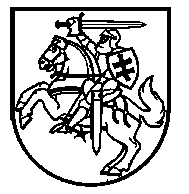 Lietuvos Respublikos VyriausybėnutarimasDėl LIETUVOS RESPUBLIKOS VYRIAUSYBĖS 2007 M. SPALIO 31 D. NUTARIMO NR. 1190 „DĖL VALSTYBĖS TEIKIAMOS DALINĖS FINANSINĖS PARAMOS KULTŪRINIAMS IR ŠVIEČIAMIESIEMS PROJEKTAMS PAGAL SPAUDOS, RADIJO IR TELEVIZIJOS RĖMIMO FONDUI PATEIKTAS PARAIŠKAS BENDRŲJŲ KONKURSŲ NUOSTATŲ PATVIRTINIMO“ PAKEITIMO2016 m. sausio 20 d. Nr. 60
VilniusLietuvos Respublikos Vyriausybė nutaria:1.	Pakeisti Lietuvos Respublikos Vyriausybės 2007 m. spalio 31 d. nutarimą Nr. 1190 „Dėl Valstybės teikiamos dalinės finansinės paramos kultūriniams ir šviečiamiesiems projektams pagal Spaudos, radijo ir televizijos rėmimo fondui pateiktas paraiškas bendrųjų konkursų nuostatų patvirtinimo“ ir jį išdėstyti nauja redakcija:„LIETUVOS RESPUBLIKOS VYRIAUSYBĖnutarimasDĖL VALSTYBĖS TEIKIAMOS DALINĖS FINANSINĖS PARAMOS KULTŪRINIAMS, VISUOMENĖS INFORMAVIMO SAUGUMO, MEDIJŲ RAŠTINGUMO UGDYMO IR ŠVIEČIAMIESIEMS PROJEKTAMS PAGAL SPAUDOS, RADIJO IR TELEVIZIJOS RĖMIMO FONDUI PATEIKTAS PARAIŠKAS BENDRŲJŲ KONKURSŲ NUOSTATŲ PATVIRTINIMOVadovaudamasi Lietuvos Respublikos visuomenės informavimo įstatymo 28 straipsnio 15 dalimi, Lietuvos Respublikos Vyriausybė nutaria:Patvirtinti Valstybės teikiamos dalinės finansinės paramos kultūriniams, visuomenės informavimo saugumo, medijų raštingumo ugdymo ir šviečiamiesiems projektams pagal Spaudos, radijo ir televizijos rėmimo fondui pateiktas paraiškas bendruosius konkursų nuostatus (pridedama).“2. Nustatyti, kad Spaudos, radijo ir televizijos rėmimo fondo taryba turi teisę nustatyti pagal Lietuvos Respublikos visuomenės informavimo įstatymo 28 straipsnio 14 dalyje nurodytas programas 2016 metais rengiamų konkursų kitokius, nei nustatyta šiuo nutarimu nauja redakcija dėstomų nuostatų 27, 36, 41, 45, 52 ir 59 punktuose, terminus, tačiau ne trumpesnius kaip 5 darbo dienos.Ministras Pirmininkas	Algirdas ButkevičiusKultūros ministras	Šarūnas BirutisPATVIRTINTA
Lietuvos Respublikos Vyriausybės
2007 m. spalio 31 d. nutarimu Nr. 1190
(Lietuvos Respublikos Vyriausybės
2016 m. sausio 20 d. nutarimo Nr. 60
redakcija)VALSTYBĖS TEIKIAMOS DALINĖS FINANSINĖS PARAMOS KULTŪRINIAMS, VISUOMENĖS INFORMAVIMO SAUGUMO, MEDIJŲ RAŠTINGUMO UGDYMO IR ŠVIEČIAMIESIEMS PROJEKTAMS PAGAL SPAUDOS, RADIJO IR TELEVIZIJOS RĖMIMO FONDUI PATEIKTAS PARAIŠKAS BENDRIEJI KONKURSŲ NUOSTATAII SKYRIUSBENDROSIOS NUOSTATOS1. Valstybės teikiamos dalinės finansinės paramos kultūriniams, visuomenės informavimo saugumo, medijų raštingumo ugdymo ir šviečiamiesiems projektams pagal Spaudos, radijo ir televizijos rėmimo fondui pateiktas paraiškas bendrieji konkursų nuostatai (toliau – Nuostatai) reglamentuoja konkursų viešosios informacijos rengėjų kultūriniams, visuomenės informavimo saugumo, medijų raštingumo ugdymo, šviečiamiesiems projektams remti organizavimą. Parama teikiama per viešąją įstaigą Spaudos, radijo ir televizijos rėmimo fondą (toliau – Fondas) konkurso būdu pagal viešosios informacijos rengėjų Fondui pateiktas paraiškas.2. Valstybės dalinė finansinė parama (toliau – parama) viešosios informacijos rengėjų kultūriniams, visuomenės informavimo saugumo, medijų raštingumo ugdymo, šviečiamiesiems projektams (toliau – projektai) pagal Fondui pateiktas paraiškas teikiama vadovaujantis Lietuvos Respublikos visuomenės informavimo įstatymu, 2013 m. gruodžio 18 d. Europos Komisijos reglamentu (ES) Nr. 1407/2013 dėl Sutarties dėl Europos Sąjungos 107 ir 108 straipsnių taikymo de minimis pagalbai (OL 2013 L 352, p. 1.), Lietuvos Respublikos Vyriausybės 2005 m. sausio 19 d. nutarimu Nr. 35 „Dėl Suteiktos valstybės pagalbos ir nereikšmingos (de minimis) pagalbos registro nuostatų patvirtinimo“, Lietuvos Respublikos konkurencijos tarybos 2015 lapkričio 13 d. nutarimu Nr. 1S-120/2015 „Dėl Suteiktos valstybės pagalbos ir nereikšmingos (de minimis) pagalbos duomenų tvarkymo taisyklių patvirtinimo“, Fondo įstatais, Fondo tarybos darbo reglamentu ir Nuostatais.3. Parama skiriama atitinkamiems kalendoriniams metams.4. Konkursų tikslas – atrinkti projektus, kuriems bus teikiama parama.5. Viešosios informacijos rengėjai konkursams gali teikti projektus pagal Lietuvos Respublikos visuomenės informavimo įstatymo 28 straipsnio 14 dalyje nurodytas programas.6. Asignavimų sumos projektams remti tarp programų paskirstomos tokiomis procentinėmis dalimis: 6.1. periodinių kultūros ir meno leidinių – 25 procentai;6.2. nacionalinės periodinės spaudos – 10 procentų;6.3. regioninės periodinės spaudos – 25 procentai;6.4. nacionalinių radijo ir televizijos – 16 procentų;6.5. regioninių radijo ir televizijos – 8 procentai;6.6. internetinės žiniasklaidos – 16 procentų. 7. Fondo taryba motyvuotu sprendimu gali iki 2 procentų konkrečiai programai finansuoti skirtų lėšų perkelti į kitą programą, jeigu svarstant projektus paaiškėja, kad pagal nustatytas programas pateikiama kokybiškų projektų daugiau, nei nurodyta Nuostatų 6 punkte, ir tokie projektai galėtų pretenduoti į Fondo paramą. 8. Konkursai paprastai skelbiami pagal visas 6 programas vienu metu. Fondo taryba, atsižvelgdama į konkursų rezultatus, gali skelbti kitą konkursų etapą ir atskirai pagal tam tikras konkrečias programas, tačiau tik tų projektų, kurie įgyvendinami atitinkamais kalendoriniais metais. 9. Fondas, skelbdamas konkursus savo interneto svetainėje, pateikia ir išsamesnes kiekvieno konkurso sąlygas. Tokių sąlygų aprašus, prieš juos paskelbiant, tvirtina Fondo taryba. 10. Su konkursų organizavimu ir jų sąlygomis susijusi informacija skelbiama Fondo interneto svetainėje. II SKYRIUSREIKALAVIMAI PROJEKTAMS IR JUOS TEIKIANTIEMS VIEŠOSIOS INFORMACIJOS RENGĖJAMS11. Paraiškas paremti projektus gali teikti viešosios informacijos rengėjai – juridiniai asmenys (toliau – pareiškėjai). 12. Paraiškas paremti televizijos ir radijo programoms įgyvendinti skirtus projektus gali teikti tik Lietuvos Respublikos Vyriausybės įgaliotos institucijos nustatytą metinę įmoką už radijo ir (ar) televizijos programų transliavimo, retransliavimo, platinimo internete, užsakomųjų visuomenės informavimo audiovizualinėmis priemonėmis paslaugų teikimo veiklą sumokėję ir su šią metinę įmoką mokančiu transliuotoju pasirašytą bendradarbiavimą patvirtinantį dokumentą pateikę asmenys. 13. Spaudos leidinys, kuriame įgyvendinamas projektas, turi būti periodinis, prenumeruojamas ir išleidžiamas ne rečiau kaip kartą per pusmetį. Toks projektas privalo būti skelbiamas projekto vykdytojo interneto svetainėje. 14. Paraiškas paremti internetinės žiniasklaidos programai įgyvendinti skirtus projektus gali teikti savo žiniasklaidos priemonę valdantys ir joje projektą numatantys vykdyti viešosios informacijos rengėjai, kurie paraiškoje pateikia lankomumo ataskaitą. Tokias paraiškas gali teikti ir tie viešosios informacijos rengėjai, kurie nevaldo savo internetinės žiniasklaidos priemonės, tačiau pateikia Fondui rašytinį susitarimą su projektą internete skleisiančia žiniasklaidos priemone ir jos lankomumo ataskaitą. 15. Viešosios informacijos rengėjas gali teikti ne daugiau kaip 2 projektų paraiškas pagal vieną iš Fondo programų ir iš viso ne daugiau kaip 4 projektų paraiškas pagal visas programas.16. Vykstant konkursui, pareiškėjas negali kitiems asmenims perleisti jokių teisių į savo konkursui pateiktą paraišką ar projektą. Pareiškėjas savo įsipareigojimus dėl projekto įgyvendinimo gali perduoti kitiems asmenims tik Fondo tarybos nustatyta tvarka.17. Fondas nesvarsto projektų tų pareiškėjų, kurie per paskutinius kalendorinius metus teismo, žurnalistų etikos inspektoriaus, Visuomenės informavimo etikos asociacijos ar Lietuvos radijo ir televizijos komisijos pripažinti padarę rimtą profesinį pažeidimą, kaip nustatyta Lietuvos Respublikos visuomenės informavimo įstatymo 27 straipsnio 4 dalyje. 18. Pareiškėjais gali būti tik tie viešosios informacijos rengėjai, kurie įvykdo šiuos teisės aktų nustatytus reikalavimus:18.1. Lietuvos Respublikos visuomenės informavimo įstatymo 24 straipsnyje nustatytais atvejais pateikia Lietuvos Respublikos kultūros ministerijai jos nustatyta tvarka leidinio tiražo deklaravimo duomenis, duomenis apie juridinio asmens dalyvius, savo valdymo organus ir jų narius, taip pat informaciją apie turtinius santykius ir (ar) jungtinę veiklą, siejančius juos su kitais viešosios informacijos rengėjais ir (ar) skleidėjais ir (ar) jų dalyviais, ir kitus duomenis;18.2. būdami teisės aktų nustatyta tvarka transliavimo ir (ar) retransliavimo veiklą vykdantys subjektai, sumokėjo Lietuvos Respublikos visuomenės informavimo įstatymo 31 straipsnyje nustatytą metinę įmoką ir atitinka kitus šiame straipsnyje nustatytus reikalavimus; 18.3. būdami Fondo paramos gavėjais praėjusiais kalendoriniais metais, per nustatytus terminus pateikė Fondui paramą gavusio projekto įgyvendinimo ataskaitas, iš kurių matyti, kad gauta parama panaudota pagal atitinkamoje paraiškoje ir sutartyje su Fondu nurodytą paskirtį, tai yra visiškai įvykdė savo paraiškoje ir sutartyje su Fondu nurodytas sąlygas.19. Projektams pagal Nuostatų 5 punkte nurodytas programas per Fondą teikiamos paramos santykinė dalis gali būti ne daugiau kaip 80 procentų visų projektui įgyvendinti reikalingų lėšų.20. Konkursams teikiami projektai, numatyti įgyvendinti vietiniuose, regioniniuose arba nacionaliniuose laikraščiuose ar žurnaluose, turi teisę gauti paramą tik tais atvejais, kai reklama užima ne daugiau kaip 35 procentus minėtų laikraščių ar žurnalų ploto, o projektui įgyvendinti numatoma skirti nuo 3 iki 90 procentų viso leidinio.21. Teikiant paraišką, administravimo išlaidų suma projekto sąmatoje negali būti didesnė nei 30 procentų iš Fondo prašomų lėšų, skirtų projektui įgyvendinti (ta pati sąlyga taikoma ir paramą gavusiems projektams, skaičiuojant procentus nuo gautos paramos dydžio). Nenumatytų ir reprezentacinių išlaidų suma projekto sąmatoje negali būti didesnė nei 5 procentai prašomos ir (ar) gautos paramos. Projekte turi būti nurodyta jo sklaidai skirtų lėšų suma, atsižvelgiant į Fondo tarybos patvirtintą konkurso sąlygų aprašą, kuriame nurodomos remtinų, neremtinų ar ribojamų išlaidų rūšys pagal kiekvieną programą ir vidutiniai įkainiai pagal projektų gamybos kaštus.III SkyriusPROJEKTŲ TURINIO REIKALAVIMAI22. Konkursams teikiamais projektais turi būti siekiama:22.1. supažindinti visuomenę su svarbiausiais kultūros, meno ir mokslo laimėjimais, analizuoti kultūros, meno ir mokslo procesus, skatinti kūrėjų profesinį bendravimą Lietuvoje ir pasaulyje; 22.2. ugdyti kalbos kultūrą;22.3. skatinti dorovinių ir dvasinių vertybių sklaidą;22.4. ugdyti visuomenės pilietiškumą, kritinį mąstymą, sąmoningumą, gebėjimą savarankiškai vertinti informaciją, medijų ir informacinį raštingumą; 22.5. skatinti lietuvių tautinio tapatumo, lietuvybės tvirtinimą ir sklaidą;22.6. populiarinti Lietuvoje gyvenančių tautų etninės kultūros paveldą, skatinti jų kultūrinę, šviečiamąją veiklą; 22.7. skatinti vaikų ir jaunimo kultūrinį ir pilietinį ugdymą, sukurti informacinę erdvę jaunų žmonių diskusijoms jiems rūpimais klausimais; 22.8. ugdyti gebėjimą kultūringai ir atsakingai naudoti elektroninę erdvę informacijos mainams;22.9. pabrėžti regioninės kultūros vaidmenį, sudaryti kultūros prieinamumo ir sklaidos sąlygas ir taip didinti regionų patrauklumą;22.10. skatinti užsienyje gyvenančių lietuvių bendruomenes ugdyti tautinį tapatumą;22.11. palaikyti tautų dialogą (įskaitant projektus nevalstybine kalba).23. Neremiami projektai, kurių turinys:23.1. skatina komercinę kultūrą;23.2. skleidžia politinių partijų agitaciją.24. Fondas neremia ir tokių projektų, kurie gali pakenkti visuomenės moralei ir pažeidžia pagrindinius visuomenės informavimo principus.25. Fondo parama projektams negali būti naudojama:25.1. su projekto turiniu nesusijusių konsultantų ir tarpininkų paslaugoms apmokėti;25.2. baudoms, delspinigiams, finansinėms nuobaudoms, bylinėjimosi išlaidoms apmokėti, paskolų palūkanoms mokėti ir skoloms padengti;25.3. iš valstybės biudžeto finansuojamų kultūros, švietimo ir mokslo įstaigų projektams įgyvendinti;25.4. narystės asociacijose mokesčiams sumokėti;25.5. konferencijoms, seminarams ir kitiems renginiams organizuoti;25.6. pastatams, patalpoms ar pagrindinėms leidybos priemonėms įsigyti ar nuomoti, kapitaliniam remontui atlikti;25.7. knygoms ir kitiems ISSN (Tarptautinis standartinis serialinio leidinio numeris) neturintiems leidiniams leisti; 25.8. kino filmams gaminti, vaizdo ir garso laikmenomis platinamai produkcijai leisti;25.9. projektams, skirtiems vien interneto svetainėms techniškai palaikyti, įgyvendinti.IV skyriusPARAIŠKŲ TEIKIMAS26. Konkursai vyksta ir paraiškos pateikiamos lietuvių kalba.27. Užpildytos Fondo tarybos nutarimu patvirtintos formos paraiškos pateikiamos Fondui per Fondo tarybos nustatytą terminą, kuris nurodomas skelbime apie konkretų konkursą ir negali būti trumpesnis kaip 20 darbo dienų nuo skelbimo pasirodymo Fondo interneto svetainėje. Fondo taryba, skelbdama konkursus, Fondo interneto svetainėje pateikia savo sprendimu patvirtintus konkurso sąlygų aprašus, kuriuose pateikiama išsami informacija apie būtinus reikalavimus paraiškoms, paraiškų siuntimo ir būtinų dokumentų pateikimo pagal kiekvieną Fondo programą tvarką. Fonde gautos paraiškos registruojamos ir saugomos Fondo administracijos nustatyta tvarka. Teikiant paraišką paštu, ant voko turi būti aiškiai nurodyta:27.1. projekto pavadinimas;27.2. pareiškėjas ir projekto vadovas;27.3. viešosios informacijos rengėjo buveinė ir pareiškėjo interneto svetainės adresas (jeigu viešosios informacijos rengėjas ją turi).28. Konkursui teikiamo projekto vadovu negali būti Fondo dalininko vadovas, Fondo tarybos narys, Fondo ekspertų grupės narys arba Fondo tarybos pakviestas nepriklausomas ekspertas, kuris dalyvauja vertinant Fondui pateiktus projektus, taip pat asmuo, kurio artimi asmenys, kaip jie apibrėžti Lietuvos Respublikos viešųjų ir privačių interesų derinimo valstybinėje tarnyboje įstatyme, yra Fondo tarybos narys, Fondo ekspertų grupės narys arba jie pagal pareigas yra susiję tiesioginio pavaldumo santykiais.29. Nepriimamos paraiškos, pateiktos praleidus paraiškų pateikimo konkrečiam konkursui terminą arba užpildytos nesilaikant Nuostatų 26 ir 27 punktuose nustatytų reikalavimų.30. Pareiškėjų konkursams pateikti projektai, kompiuterinės laikmenos ir kiti dokumentai po konkursų negrąžinami.31. Pareiškėjas, rengdamas paraišką, turi teisę gauti informaciją ir konsultacijas, kurias teikia Fondo administracija.32. Pareiškėjas, pateikęs paraišką suteikti paramą tam pačiam arba su juo susijusiam projektui ne Fondui, o kitam Lietuvos Respublikos valstybės biudžeto lėšas skirstančiam subjektui, privalo apie tai raštu informuoti Fondo administraciją. Fondo parama neskiriama padengti projektų tapačioms išlaidoms, kurioms viešieji finansai skirti iš kitų šaltinių (Lietuvos Respublikos valstybės biudžeto, savivaldybių biudžetų ar Europos Sąjungos fondų lėšų).33. Fondo taryba gali patvirtinti elektroninę paraiškų teikimo sistemą.V SKYRIUSPROJEKTŲ VERTINIMAS34. Fondui pateiktų paraiškų vertinimą sudaro 3 etapai:34.1. administracinės atitikties vertinimas;34.2. ekspertinis vertinimas;34.3. Fondo tarybos vertinimas.35. Paraiškos administracinę atitiktį vertina Fondo administracijos darbuotojai. Per administracinės atitikties vertinimą nustatoma, ar paraiška pateikta laikantis Nuostatų II skyriaus ir 22–28 punktų reikalavimų.36. Paraiškos administracinės atitikties vertinimas turi būti atliktas ne vėliau kaip per 20 darbo dienų nuo paraiškų teikimo termino pabaigos. 37. Jeigu vertinant paraiškos administracinę atitiktį nustatoma, kad paraiška pateikta nesilaikant Nuostatų, finansavimo sąlygų ir kitų nustatytų administracinių reikalavimų, nustatomas 5 darbo dienų terminas trūkumams pašalinti. Jeigu trūkumai per nustatytą terminą nepašalinami, Fondo direktorius per 3 darbo dienas po termino pabaigos priima sprendimą atmesti paraišką dėl administracinės neatitikties, o Fondo administracija per 5 darbo dienas nuo šio sprendimo priėmimo paraiškoje nurodytu elektroninio pašto adresu informuoja pareiškėją apie priimtą sprendimą, nurodydama paraiškos atmetimo priežastis ir šio sprendimo apskundimo tvarką. 38. Nustačius, kad paraiška atitinka visus administracinės atitikties vertinimo reikalavimus, projektas ne vėliau kaip per 5 darbo pateikiamas vertinti ekspertams. 39. Konkursams pateiktus projektus vertina ekspertų grupės, sudaromos ir veikiančios pagal Lietuvos Respublikos visuomenės informavimo įstatymo 28 straipsnio 5 ir 6 dalis, Fondo direktoriaus patvirtintą ekspertų darbo reglamentą ir Nuostatus. Visas Fondo tarybos patvirtintas ekspertų sąrašas privalo būti viešai skelbiamas Fondo interneto svetainėje.40. Ekspertų grupės narys, darbo santykiais susijęs su pareiškėju, vertinant pareiškėjo pateiktą projektą ar dėl jo balsuojant nedalyvauja. Ekspertais gali būti paskirti tik tie asmenys, kurie atitinka Lietuvos Respublikos visuomenės informavimo įstatymo 28 straipsnio 4 dalies nuostatas.41. Administracija suteikia ekspertams reikalingą darbui informaciją. Ekspertų grupės pateiktus projektus įvertina ne vėliau kaip per 20 darbo dienų nuo jų gavimo. 42. Ekspertai projektus vertina vadovaudamiesi Fondo ekspertų darbo reglamente ir skelbiamo konkurso sąlygų aprašuose pagal atskiras programas ir temas pateiktais vertinimo kriterijais, kurie skelbiami Fondo interneto svetainėje, ir atsižvelgdami į:42.1. valstybės prioritetines sritis; 42.2. įgyvendinant programas dalyvaujančių pareiškėjų rėmimą iš kitų Lietuvos Respublikos valstybės biudžeto lėšas skiriančių institucijų;42.3. remiamų projektų sklaidą ir pasiekiamumą;42.4. tikslinių grupių (užsienio lietuvių žiniasklaidos, vaikų ir jaunimo, neįgaliųjų) kultūros ir šviečiamuosius poreikius.43. Ekspertų grupės turi teisę reikalauti iš pareiškėjo papildomos informacijos, susijusios su konkrečiam konkursui pateiktu projektu. Pareiškėjai reikalaujamą papildomą informaciją privalo pateikti laikydamiesi ekspertų grupės nurodytos formos ir terminų. Laiku nepateikus ekspertų pareikalautos informacijos, projektą jie vertina pagal turimą informaciją.44. Vertinimų rezultatus ekspertų grupės nurodo motyvuotose išvadose, kuriose pateikiama: remtinų projektų sąrašas, šiems projektams skirtinos paramos dydis ir projektų, kuriems neteiktina parama, sąrašas. Ekspertų grupių išvadų pagrindu parengiami Fondo tarybos sprendimų projektai, kurie teikiami svarstyti Fondo tarybai. 45. Sprendimą dėl projektų, kuriems suteikiama parama, ir konkretiems projektams skiriamos paramos dydžio priima Fondo taryba, remdamasi ekspertų grupių išvadomis, ne vėliau kaip per 15 darbo dienų nuo ekspertų grupių išvadų pateikimo. 46. Kitoks, ne ekspertų grupės išvadose rekomenduotas sprendimas, gali būti priimamas argumentuojant jo būtinumą Fondo tarybos posėdyje. Fondo tarybos narys, nesutinkantis su ekspertų grupės išvada, Fondo tarybos posėdyje raštu pateikia argumentus, kodėl su ja nesutinka, ir šie argumentai įrašomi į Fondo tarybos posėdžio protokolą. 47. Suteikiant nereikšmingą (de minimis) pagalbą, Fondo administracija patikrina ketinamos suteikti pagalbos teisėtumą ir per 5 darbo dienas nuo de minimis pagalbos suteikimo registruoja duomenis Suteiktos valstybės pagalbos ir nereikšmingos (de minimis) pagalbos registre. 48. Fondo taryba gali priimti sprendimą sudaryti rezervinių projektų sąrašą. Sąrašas sudaromas iš konkurse dalyvavusių, ekspertų teigiamai įvertintų, bet dėl lėšų stokos paramos negavusių ar mažesnę, nei prašyta paraiškoje, paramą gavusių projektų. Į šį sąrašą įrašytiems projektams parama gali būti skiriama, jeigu Fonde lieka programoms įgyvendinti nepanaudotų lėšų. Sutartis su įtraukto į rezervinių projektų sąrašą projekto pareiškėju gali būti sudaroma ne vėliau kaip iki atitinkamų kalendorinių metų III ketvirčio pabaigos. 49. Informacija apie Fondo tarybos priimtus galutinius sprendimus skirti paramą projektams ir (ar) sudaryti rezervinių projektų sąrašą skelbiama Fondo interneto svetainėje ne vėliau kaip per 3 darbo dienas nuo tokių sprendimų priėmimo, nurodant pareiškėjų ir projektų pavadinimus ir skirtos paramos dydį.VI SKYRIUSKONKURSŲ REZULTATŲ PASKELBIMAS50. Konkursų rezultatai skelbiami Fondo interneto svetainėje ne vėliau kaip per 3 darbo dienas nuo Fondo tarybos galutinio sprendimo dėl paramos suteikimo priėmimo.51. Fondo tarybos sprendimas dėl paramos viešosios informacijos rengėjų projektams pagal Fondui pateiktus projektus ir konkretiems projektams skiriamos paramos dydžio priimamas tik Lietuvos Respublikos Seimui priėmus atitinkamų metų Lietuvos Respublikos valstybės biudžeto ir savivaldybių biudžetų finansinių rodiklių patvirtinimo įstatymą. 52. Pareiškėjas turi teisę per 20 darbo dienų po konkurso rezultatų paskelbimo raštu kreiptis į Fondo administraciją ir gauti ekspertų grupės išvadų argumentus ir (ar) Fondo tarybos sprendimų argumentus, keičiančius ekspertų išvadas dėl konkretaus projekto rėmimo ar nerėmimo.53. Konkursų dokumentai (paraiška ir jos priedai, ekspertų išvados, Fondo tarybos protokolai ir kiti), išskyrus Nuostatų 52 punkte nurodytas ekspertų išvadų ir Fondo tarybos sprendimų dalis, yra konfidenciali informacija, kuri gali būti pateikta tik Fondo veiklą kontroliuojančioms institucijoms.VII SKYRIUSPROJEKTŲ SKLAIDA54. Fondo taryba skelbiamų konkursų sąlygų aprašuose nustato paramą gavusių projektų viešosios sklaidos reikalavimus. 55. Lietuvos Respublikos viešosioms bibliotekoms Fondas užprenumeruoja nacionalinius laikraščius ir žurnalus, taip pat regioninius kultūros žurnalus, kuriuose vykdomas valstybės dalinę paramą gavęs projektas, kurio apimtis – ne mažiau kaip 50 procentų leidinio.56. Lėšos prenumeratai naudojamos iš konkrečiai programai skirto finansavimo.57. Nurodyti Nuostatų 55 punkte leidiniai užprenumeruojami 250 bibliotekų, jeigu prenumeratos suma neviršija 25 procentų projektui skirtos paramos. Jeigu metinės prenumeratos suma viršija 25 procentus projektui skirtos paramos, prenumeruojamų vienetų skaičius mažinamas iki leistinos sumos (25 procentų projektui suteikto finansavimo, tačiau ne mažiau kaip 60 vienetų). VIII skyriusPROJEKTŲ FINANSAVIMAS IR PARAMĄ GAVUSIŲ PROJEKTŲ PAREIŠKĖJŲ PAREIGOS58. Paramą gavę projektai finansuojami pagal Fondo tarybos patvirtintos formos sutartį, sudaromą tarp Fondo ir paramą projektui įgyvendinti gavusio pareiškėjo (vykdytojo), ir Fondo tarybos patvirtintos formos detalią sąmatą, kuri yra neatskiriama sutarties dalis. 59. Paramą gavęs pareiškėjas (vykdytojas) ir Fondas per 20 darbo dienų nuo konkretaus konkurso rezultatų paskelbimo privalo pasirašyti sutartį. Jeigu vykdytojas per šį terminą nepasirašo sutarties ar sutartis nepasirašoma dėl vykdytojo kaltės, paramą gavęs projektas neremiamas. Parama pareiškėjui teikiama pagal pasirašytą sutartį, Fondui gavus numatytus Lietuvos Respublikos valstybės biudžeto asignavimus. Pasirašytos sutartys registruojamos Fondo sutarčių registravimo žurnale.60. Vykdytojai pagal sutartyje nustatytus reikalavimus Fondui turi pateikti:60.1. Fondo tarybos patvirtintos formos projekto finansines ir įgyvendinimo ataskaitas;60.2. paramą gavusio projekto nemokamus pavyzdžius: nacionalinių ir regioninių žurnalų – po 3 egzempliorius, nacionalinių ir regioninių laikraščių – po vieną egzempliorių, vaizdo ir (ar) garso kūrinių, įrašytų laikmenose, – po vieną egzempliorių; Fondo skirtą valstybės paramą gavusių internetinės žiniasklaidos projektų turinys turi būti internete laisvai vartotojams prieinamas ne trumpiau kaip 12 mėnesių po to, kai projektas įgyvendinamas. 61. Paramą gavę projektai, numatyti įgyvendinti laikraštyje ar žurnale, kol įgyvendinami, privalo būti paskelbti ir pareiškėjo ar kitoje interneto svetainėje. 62. Lėšos, skirtos gavusiems paramą projektams įgyvendinti, negali būti naudojamos kitiems projektams įgyvendinti.63. Vykdytojas, dėl tam tikrų priežasčių negalintis įgyvendinti paramą gavusio projekto, privalo nedelsdamas apie tai pranešti Fondo administracijai ir per administracijos nurodytus terminus grąžinti lėšas į Fondo sąskaitą. 64. Vykdytojas, negalintis įgyvendinti paramą gavusio projekto pagal sutartyje patvirtintą sąmatą, turi nedelsdamas raštu kreiptis į Fondo administraciją prašydamas ją patikslinti ir nurodyti, kodėl negali projekto įgyvendinti. Sąmata netikslinama, jeigu skirtumas tarp planuotų ir faktiškai panaudotų lėšų pagal atskirą sąmatoje nurodytą sąnaudų rūšį neviršija 10 procentų.65. Fondas turi teisę:65.1. reikalauti iš paramą gavusio pareiškėjo su projekto įgyvendinimu susijusios informacijos, dokumentų ar kitos medžiagos; 65.2. raštu informavęs vykdytoją, nutraukti su juo sutartinius santykius, jeigu nustatyta, kad vykdytojas projekto paramos lėšas faktiškai panaudojo nesilaikydamas sutartyje patvirtintos išlaidų sąmatos, laiku neįvykdė sutarties sąlygų ar apskritai jų neįvykdė, ir nurodyti, kad vykdytojas per 15 darbo dienų privalo grąžinti Fondui visą projektui įgyvendinti skirtą paramą.IX SKYRIUSBAIGIAMOSIOS NUOSTATOS66. Fondo ir pareiškėjų (vykdytojų) ginčai sprendžiami Lietuvos Respublikos įstatymų ir kitų teisės aktų nustatyta tvarka.67. Pareiškėjai, pažeidę Nuostatų ir (ar) sutarties reikalavimus, atsako Lietuvos Respublikos civilinio kodekso, Lietuvos Respublikos civilinio proceso kodekso ir Nuostatų nustatyta tvarka. 68. Paraiškos, sutartys, paraiškų ir sutarčių registravimo žurnalai, projektų įgyvendinimo ataskaitos saugomi Fonde Lietuvos vyriausiojo archyvaro 2011 m. kovo 9 d. įsakymo Nr. V-100 „Dėl bendrųjų dokumentų saugojimo terminų rodyklės patvirtinimo“ nustatyta tvarka, išskyrus duomenis apie de minimis pagalbos schemą, kurie saugomi 10 metų nuo datos, kai paskutinį kartą pagal tokią schemą suteikta individuali pagalba.____________________